Le contrôle des comptes fournisseursTest 1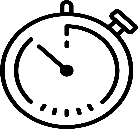 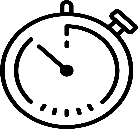 Contrôler le plus rapidement possible un extrait du grand-livre fournisseurs !Date : 30/03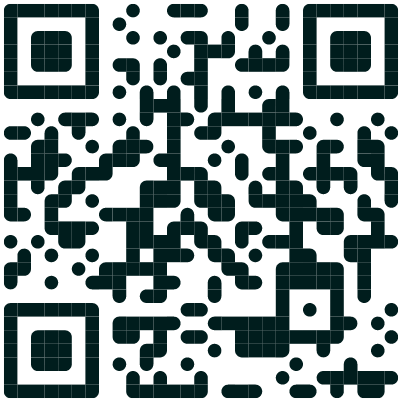 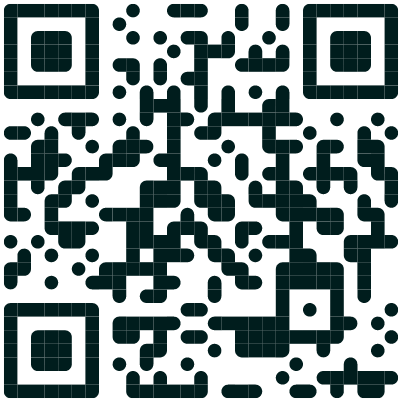  En lettrant le compte (annexe 1) 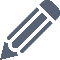   En renseignant la page web 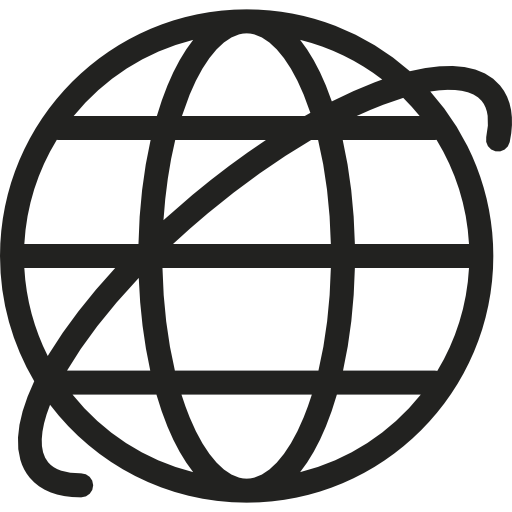 « Test 1 – Le contrôle de comptes fournisseurs »Annexe 1 – Extrait du grand livre des fournisseurs au 30 marsUn test pour savoir si je sais…Lettrer des comptes de tiers401MEL00 Fournisseur MELVITA401MEL00 Fournisseur MELVITA401MEL00 Fournisseur MELVITA401MEL00 Fournisseur MELVITA401MEL00 Fournisseur MELVITA401MEL00 Fournisseur MELVITA401MEL00 Fournisseur MELVITACondition de règlement : sous 30 jours – Prochaine lettre AGCondition de règlement : sous 30 jours – Prochaine lettre AGCondition de règlement : sous 30 jours – Prochaine lettre AGCondition de règlement : sous 30 jours – Prochaine lettre AGCondition de règlement : sous 30 jours – Prochaine lettre AGCondition de règlement : sous 30 jours – Prochaine lettre AGCondition de règlement : sous 30 jours – Prochaine lettre AGDateLibelléÉchéanceDébitLtCréditSolde101/01Solde à nouveau0.000.000.00228/01Facture F220315 - Melvita 27/02 452,30 -452,30 303/02Facture F220410 - Melvita 05/03 2 586,20 -3 038,50 408/02VIR 44523 - Melvita  3 038,50 0.00   515/02Facture F220415 - Melvita 17/03 1 540,66 -1 540,66 623/02VIR 44533 - Melvita  1 540,66 0.00   728/02Facture F220423 - Melvita 30/03 856,97 -856,97 802/03Facture F220512 - Melvita 01/04 952,63 -1 809,60 910/03VIR 44588 - Melvita  1 809,60 0.00   1017/03Facture F220521 - Melvita 16/04 752,20 -752,20 1122/03VIR 44528 - Melvita  752,20 0.00